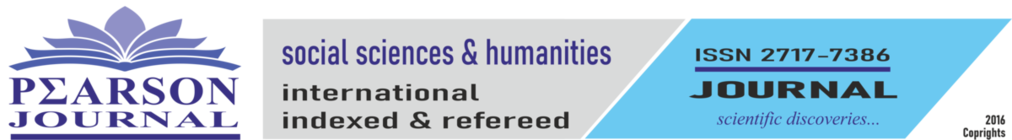 Cilt 8 Sayı 24 (2023) Published:  2023-06-24Editorial TeamEditör KuruluDr. Fatmagül SAKLAVCI, Chief EditorDr. Mehmet Emin KALGI, Vice EditorDr. Alice HERMANIS, Indexing ChiefNeslihan BALCI, Vice EditorYayın Kurulu:Assoc. Prof. Dr. Elvan YALCINKAYA 			          Erciyes UniversityProf. Dr. Akmaral SARGIKBAEVA 			          Al Farabi UniversityProf. Dr. Mahire HUSEYNOVA			        	          Azerbaijan State Pedagogical UniversityDr. Hoshi NAGATAMO				                       Asian University of TokyoDr. Maria CHOPPER					          University of TampaProf. Dr. Ariz GOZALOV				          Moscow State UniversityDr. Hasan ÇİFTÇİ					          Harran UniversityDr. Damezhan SADYKOVA			                       Al-Farabi Kazakh National UniversityProf. Dr. Adnan Celik				                       Selçuk UniversityAssoc. Prof. Dr. Yunus Emre TANSÜ			          Gaziantep UniversityAssist. Prof. Dr. Mustafa YALÇINKAYA		          Erzincan Binali Yıldırım UniversityAssist. Prof. Dr. Mutlu Yoruldu  			                       Balıkesir UniversityAssist. Prof. Dr. Suzan URGAN			                       Ondokuz Mayıs UniversityAssist. Prof. Dr. Zeynep EDA BÜRGE			          Maltepe UniversityAssist. Prof. Dr. MUSTAFA ÖZYEŞİL 			          İstanbul Aydın UniversityAssoc. Prof. Dr. Tolga TORUN 				          Bilecik Şeyh Edebali UniversityDr. Nurmukhamed KENZHEGULOV 		                        Egyptian University of Islamic Culture                                                                                                          Nur-MubarakDr. Memiş Can YARDIMCI 				          Afyon Kocatepe UniversityDr. Emre NALÇACIGİL 				          Selçuk UniversityDr. Mehmet Emin KALGI 				          MEB Dr. Sait Yılter 						          Ağrı İbrahim Çeçen UniversityProf. Dr. Füsun Gülderen ALACAPINAR 		          Necmettin Erbakan UniversityDr. Bahadır Geniş 					          Çaycuma State HospitalDr. Tamanna Saxena					          Amity UniversityProf. Dr. Roopali Sharma 				          Amity UniversityAssist. Prof. Dr. Yasemin Özen				          Maltepe UniversityİÇİNDEKİLER / CONTENTSTam Öğrenme Merkezli Zenginleştirilmiş Öğrenme Ortamının 5.Sınıf Öğrencilerin Cebirsel Düşünme Becerilerine Etkisi       Sare ŞENGÜL; Tuğba TEKCAN                                                                      123-157Çocuk Gelişiminde Uyaran Eksikliği ve OtizmBüşra AKSOY                                                                                                     158-163Matematik Eğitimde Öğrencilerde Matematiksel İletişim Becerilerindeki Farkındalığı Oluşturmanın ÖnemiHamdullah ATAY                                                                                               164-176Yetişkinlerde Duygusal Yeme Davranışının Genel Aidiyet, Sosyal Onay İhtiyacı Ve Algılanan Ebeveyn Red Kabulü İle İlişkisiEzgi GÜÇLÜ; Ayşe BURAN                                                                             177-201Okul Öncesi Çocuklarda Öz Düzenleme Becerileri: İçsel Motivasyonu Destekleyici Eğitim Programının EtkisiMehlika KÖYCEĞİZ GÖZELER, Saide ÖZBEY                                              202-228Examining Legislative Oversight mechanisms in Afghanistan Legal System: The Manifestation of the Rule of LawAli Asghar MODABER; Mohammd Tariq WAMİQ                                          229-236Bağımlılık, Bağlanma ve Öfke Kapsamında Bir Olgu SunumuKamuran Nur GÜL                                                                                              237-246Medikal Turizm Faaliyetinde Bulunan Akredite Hastanelerin Karşılaştırmalı Web Sitesi İçerik AnaliziUmut BEYLİK, Haticenur TURAN                                                                    247-259Eğitim Denetimi Alanında Yapılan Çalışmaların İncelenmesiMahmut ALTUNBULAK; Tolga POLAT, Öznur POLAT, Kadir Baki NACAR, İbrahim ŞENER, Hüseyin ARISOY, Murat METIN, Uğur EZGİN, Şentürk POLAT, Erdem KAYA, Zeliha GÖLBAŞI, Halil ABAYLI, Derviş Emek YILDIRIM, Suzan YILDIRIM, Oğuzhan ERSOY, Hande EZGİN                                                  260-278                                                                                      Bulimiya Nervoza ve Bilişsel Davranışçı Terapi Üzerine Derleme: Bir Olgu SunumuSimge ÜNAL                                                                                                       279-290İlkokul Matematik Dersi Öğretiminde Materyal Kullanımına Yönelik Öğretmen Görüşleri (Kayseri Örneği)Fatma AKYALÇIN; İbrahim ŞENER, Müzeyyen NACAR, Kadir Baki NACAR, Tolga POLAT, Öznur POLAT, Sinan KOŞAR, Levent ALTAŞ, Samet Kağan ŞAHİN, Şentürk POLAT, Serkan AYKAR, Mahmut ALTUNBULAK, Nur YAYLALI, Yasin İlker YILDIZ, Fahri GÖRCÜ                                               291-317                                                                                                            Okul Bütününde Yenilikçiliği Önceleyen ve Kendini Yenileyebilen Okul YönetimleriHasan KAYA                                                                                                      318-334International Trade and Its Impact on Economic Growth in Mexico In Relation To the Mexico-Colombia Free Trade Agreement. Agricultural Sector 2016-2018María del Sol Zetina ÁVALOS; William Baldemar LÓPEZ RODRÍGUEZ, Francisco Javier Jiménez TECİLLO                                                                                    335-342                                          Kadın Âşıklarımızın AğıtlarıSibel KARADENİZ YAĞMUR                                                                         343-363         Kalite Fonksiyon Yayılımı ve Ürün Geliştirme Sürecinde UygulanmasıAli ALDALI; Meral ALDALI, Tuğba YAŞAR, Aykut YAŞAR, Veysel ŞEKER, Cihat KOÇYİĞİT, Şerife KOÇYİĞİT, Bilgin ADIGÜZEL, Mehmet GENÇ, Meltem KAYA, Yasin DEMİRCİ                                                                                   364-380                                                                                                      Covid-19’un Haberleşme Sektörüne Etkisi: Bist100’deki Şirketlerin Mali Tablolarının Finansal Analiz Yöntemleri İle AraştırılmasıAbduljabbar ALGUNAID                                                                                  381-398Çocuklarda Tanrı Tasavvurunun Gelişimine Etki Eden FaktörlerErsan Nurullah YILDIZ                                                                                     399-411Halide Edip Adıvar “Ateşten Gömlek” Kitap İncelemesiHayrettin SAVAŞ                                                                                              412-429